Class 4 Curriculum Letter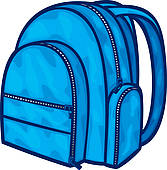 	Summer Term	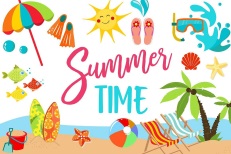 Class 4 Curriculum Letter	Summer Term	Dear Parent/Carers,I hope you all had a lovely Easter and are feeling rejuvenated and ready for the challenges of the busy Summer term! Let’s hope for some better weather! In this newsletter I hope to give you a brief outline to the content of our curriculum this term. Music – Topic based music activities.PSHCE – ‘Rule of Law’ and Sex and RelationshipsHealthy LifestylesMFL – French: Le Club Francais__________________________________HomeworkChildren will be required to complete the following homework:READING – Pupils should read for 15-20 minutes each day. This is important even for accomplished readers to help improve speed, accuracy and comprehension. SPELLINGS – Pupils will be provided with spellings on a Monday and tested on a Friday.NUMERACY – This will usually be based on the Numeracy work from either the previous or current weeks work. Numeracy homework is set on a Thursday and is due in on the following Friday.In addition, there will be essential and optional homework choices on the homework grid (green books)Year 6 children will be provided with CGP Practice Papers (additional information to follow).Homework club will begin on Thursday 26th January for Class 4 (3.30 – 4.15)The key stage 2 national curriculum tests next year will take place in the week commencing Monday 14th May 2018.  Could you please avoid any unnecessary absences, especially in the few weeks leading up to test week, as this can have a detrimental effect on your child’s attainment.      Achievement AssemblyClass 4’s achievement assembly will take place on Friday 22nd June 2018. Class 4 residentialsEast Barnby will take place from Monday 4th June until Friday 8th June 2018. Carlton Lodge will take place from Wednesday 6th June until Friday 8th June 2018.Please don’t hesitate to catch me for a chat or arrange an appointment via the school office should you wish to discuss any aspect of your child’s education.Here’s to a fantastic Summer term!Mrs L ChandlerTimetable RemindersFor the Summer term, PE will be on Tuesdays with Mrs Chandler (1st half term), Mondays with Mr Buttery (2nd half term) and Wednesdays with Mr Warriner. Your child will be required to bring the appropriate kit (trainers are necessary for outdoor sessions).    Music – Topic based music activities.PSHCE – ‘Rule of Law’ and Sex and RelationshipsHealthy LifestylesMFL – French: Le Club Francais__________________________________HomeworkChildren will be required to complete the following homework:READING – Pupils should read for 15-20 minutes each day. This is important even for accomplished readers to help improve speed, accuracy and comprehension. SPELLINGS – Pupils will be provided with spellings on a Monday and tested on a Friday.NUMERACY – This will usually be based on the Numeracy work from either the previous or current weeks work. Numeracy homework is set on a Thursday and is due in on the following Friday.In addition, there will be essential and optional homework choices on the homework grid (green books)Year 6 children will be provided with CGP Practice Papers (additional information to follow).Homework club will begin on Thursday 26th January for Class 4 (3.30 – 4.15)The key stage 2 national curriculum tests next year will take place in the week commencing Monday 14th May 2018.  Could you please avoid any unnecessary absences, especially in the few weeks leading up to test week, as this can have a detrimental effect on your child’s attainment.      Achievement AssemblyClass 4’s achievement assembly will take place on Friday 22nd June 2018. Class 4 residentialsEast Barnby will take place from Monday 4th June until Friday 8th June 2018. Carlton Lodge will take place from Wednesday 6th June until Friday 8th June 2018.Please don’t hesitate to catch me for a chat or arrange an appointment via the school office should you wish to discuss any aspect of your child’s education.Here’s to a fantastic Summer term!Mrs L ChandlerYear 5/6 Topics this TermDuring the Summer term, children will study the following topics:Numeracy – Coverage across the year of:Number and Place ValueAddition and SubtractionMultiplication and DivisionFractions (including decimals and percentages)MeasurementGeometry – properties of shapeGeometry – position and directionStatisticsRatio and proportionAlgebraLiteracy - Persuasion/balanced arguments.Spelling, punctuation and grammar and reading comprehension practice.Science –Forces (gravity, effects of air resistance, friction, water resistance, effects of forces and motion, gears) Earth and Space-Movement of Earth, planets and moon-Rotation of Earth and effect on day and nightComputing – Inside your InsidesProgramming, multimedia, technology in our lives.Religious Studies – Creation and Science; Conflicting or Complementary? (Understanding Christianity) What can make our community more tolerant and respectful? (NY) (Mrs Sheppard)History – Ancient Greece Art/DT –‘Ancient Greece’ based art and design work (Mrs Wagstaff/Mr Buttery) P.E – Tennis, cricket, rounders and athletics. Music – Topic based music activities.PSHCE – ‘Rule of Law’ and Sex and RelationshipsHealthy LifestylesMFL – French: Le Club Francais__________________________________HomeworkChildren will be required to complete the following homework:READING – Pupils should read for 15-20 minutes each day. This is important even for accomplished readers to help improve speed, accuracy and comprehension. SPELLINGS – Pupils will be provided with spellings on a Monday and tested on a Friday.NUMERACY – This will usually be based on the Numeracy work from either the previous or current weeks work. Numeracy homework is set on a Thursday and is due in on the following Friday.In addition, there will be essential and optional homework choices on the homework grid (green books)Year 6 children will be provided with CGP Practice Papers (additional information to follow).Homework club will begin on Thursday 26th January for Class 4 (3.30 – 4.15)The key stage 2 national curriculum tests next year will take place in the week commencing Monday 14th May 2018.  Could you please avoid any unnecessary absences, especially in the few weeks leading up to test week, as this can have a detrimental effect on your child’s attainment.      Achievement AssemblyClass 4’s achievement assembly will take place on Friday 22nd June 2018. Class 4 residentialsEast Barnby will take place from Monday 4th June until Friday 8th June 2018. Carlton Lodge will take place from Wednesday 6th June until Friday 8th June 2018.Please don’t hesitate to catch me for a chat or arrange an appointment via the school office should you wish to discuss any aspect of your child’s education.Here’s to a fantastic Summer term!Mrs L Chandler